Circuit Construction KitOpen "Circuit Construction Kit (DC Only)" Simulation at http://phet.colorado.edu/en/simulation/circuit-construction-kit-dc.  (The link opens a new window; click on "Run Now" to run the simulation.)Answer the questions and record your meter readings on your own paper.Part 1. Simple Circuit1. In Lifelike Visual Mode, Set up a simple circuit with one battery, one bulb, and one switch, as shown. See what happens when you open and close the switch. 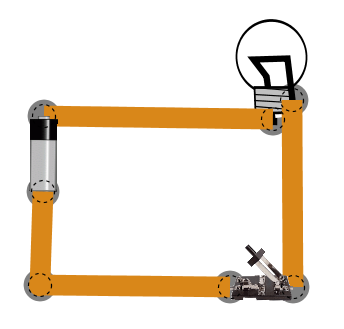 2. Add a voltmeter by checking the “Voltmeter” box in the right-hand side control panel. Drag the black voltmeter wire so that the metal “point” is touching the negative (silver) end of the battery. Drag the red voltmeter wire so that the metal “point” is touching the positive (black) end of the battery. Record the voltmeter reading below. 3. Drag the voltmeter wires so you get a reading across the light bulb. Record the reading on the voltmeter.What do the blue dots represent in the circuit? ______________________ How does the voltage reading across the battery compare to the light bulb voltage? (circuit one)	smaller voltage			same voltage			larger voltageIncrease the voltage of the battery by right-clicking on the battery.What happens to the brightness of the light when voltage increases?The brightness of the bulb______________________________________.What do your observations above indicate about the amount of energy being dropped off to the load (light bulb) by the electrons?The amount of energy being dropped off by the electrons to the load (increase or decreases) __________________ when the light bulb glows brighter.Part 2. Series CircuitReset the battery Voltage back to 9V. Set up a series circuit with 2 batteries, 1 bulb and one switch, as shown. (You can either add a battery to your previous circuit or click “Reset”)Get this stamped by your teacher before you go any further.Draw this circuit using proper electric symbols.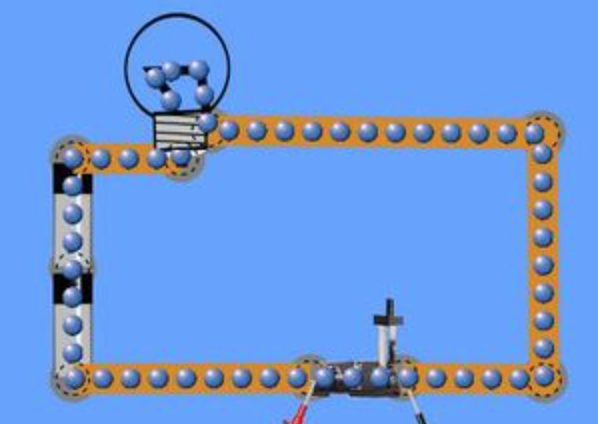 Close the switch so that the bulb lights up. Add a voltmeter by checking the “Voltmeter” box in the right-hand side control panel.Connected the voltmeter across the light bulb so that you get a positive reading.Record your voltage and brightness of the bulbs in the chart below. Repeat with a 3rd battery in series. A. What do you notice about the brightness of the bulbs as more batteries are added in series? Circle one		Goes up		Goes Down		Stays the SameB. Based on your observations above, does the amount of energy the electrons carry to the load increase, decrease or stay the same when cells are added in series? 		Increase		Decrease		Stay the SameC.  What is the advantage to hooking up cells (batteries) in series?Part 3. Parallel CircuitConfirm the battery voltage is 9V. Set up a parallel circuit with 2 batteries, 1 bulb and one switch. Get this stamped by your teacher before you go any further.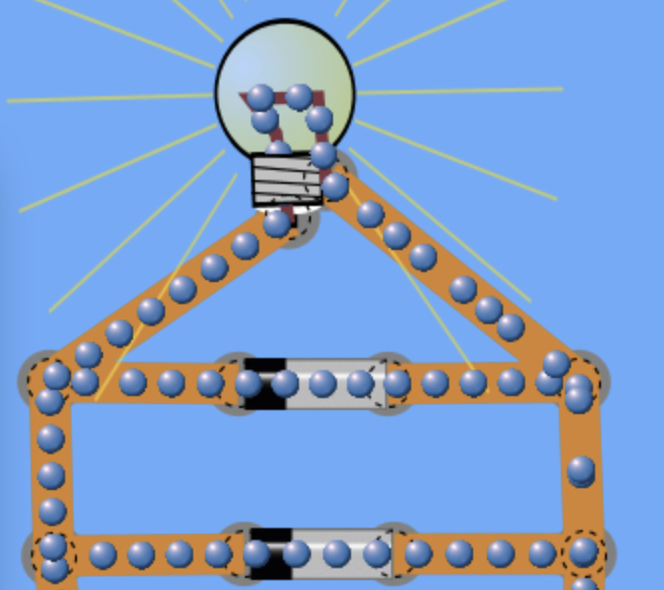 Draw this circuit using proper electric symbols.Add a voltmeter by checking the “Voltmeter” box in the right-hand side control panel.Connect the voltmeter across the light bulb so that you get a positive reading.Record your voltage and brightness of the bulbs in the chart below. Repeat with a 3rd battery in parallel. A. What do you notice about the brightness of the bulbs as more batteries are added in parallel ? Circle one		Goes up		Goes Down		Stays the SameB. Based on your observations above, does the amount of energy the electrons carry to the load increase, decrease or stay the same when cells are added in parallel? 		Increase		Decrease		Stay the SameC.  What is the advantage to hooking up cells (batteries) in parallel?Part 4. Short CircuitConnect two wires to a battery and join them all to form a simple circuit with no load or switch.What has happened to your battery? with the switch openwith the switch closed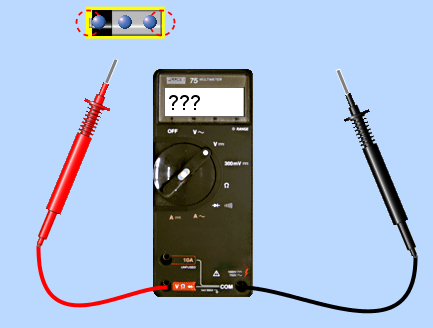 Voltage across 1 batteryVoltage across Light bulbVoltageBrightness of bulb1 battery 9Vdim2 batteries in series3 batteries in seriesVoltageBrightness of bulb1 battery 9Vdim2 batteries in parallel3 batteries in parallel